Office of the Minnesota Secretary of State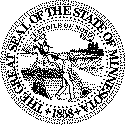 AFFIDAVIT OF CANDIDACYInstructionsAll information on this form is available to the public. Information provided will be published on the Secretary of State’s website. If filing for partisan office and not a major party candidate, you must file both an affidavit of candidacy and a nominating petition. (Minn. Stat. 204B.03)Candidate InformationContact InformationRequired (federal, judicial, county attorney, and county sheriff candidates are exempt)Check box if you do not have an email addressAddress InformationResidence Address Required (unless box is checked; federal, judicial, county attorney, and county sheriff candidates are exempt)My residence address is to be classified as private data.I certify a police report has been submitted, an order for protection has been issued, or I have a reasonable fear for my or my family's safety; or my address is otherwise private by Minnesota law. I have attached a separate form listing my residence address.Campaign Contact Information (Address required if box above is checked)AffirmationFor all offices, I swear (or affirm) that this is my true name or the name by which I am generally known in the community. If filing for a state or local office, I also swear (or affirm) that:I am eligible to vote in Minnesota;I have not filed for the same or any other office at the upcoming primary or general election except as authorized by Minn. Stat. 204B.06, subd. 9;I am, or will be on assuming office, 21 years of age or more;I will have maintained residence in this district for at least 30 days before the general election; andIf a major political party candidate, I either participated in the party’s most recent precinct caucuses or intend to vote for a majority of that party’s candidates at the next general election.If filing for one of the following offices, I also swear (or affirm) that I meet the requirements listed below:United States Senator – I will be an inhabitant of this state when elected and I will be at least 30 years old and a citizen of the United States for not less than nine years on the next January 3rd, or if filled at special election, within 21 days after the election.United States Representative – I will be an inhabitant of this state when elected and I will be at least 25 years old and a citizen of the United States for not less than seven years on the next January 3rd, or if filled at special election, within 21 days after the election.Governor or Lieutenant Governor – I will be at least 25 years old on the first Monday of the next January and a resident of Minnesota for not less than one year on election day. I am filing jointly withSupreme Court Justice, Court of Appeals Judge, District Court Judge, or County Attorney – I am learned in the law and licensed to practice law in Minnesota. My Minnesota attorney license number is	and a copy of my license is attached.Supreme Court Justice, Court of Appeals Judge, or District Court Judge – I will not turn 70 years of age before the first Monday of next January.State Senator or State Representative – I will have maintained residence in Minnesota not less than one year and in this district for six months on the day of the general or special election.County Sheriff – I am a licensed peace officer in Minnesota. My Board of Peace Officer Standards and Training license number is and a copy of my license is attached.School Board Member – I have not been convicted of an offense for which registration is required under Minn. Stat. 243.166.County, Municipal, School District, or Special District Office – I meet any other qualifications for that office prescribed by law.Candidate Signature	Date	Subscribed and sworn to before me this 	day of 	, 20	.Notary public or other officer empowered to take and certify acknowledgement	(Notary stamp)Rev. 7/2023